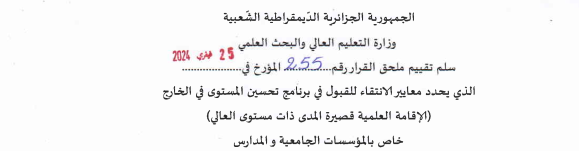 الاسم: .................................................................................اللقب: .................................................................................تاريخ ومكان الازدياد: ...............................................................الكلية: .................................................................................النقطة أستاذ محاضر بأستاذ محاضر بأستاذ محاضر بأستاذ محاضر بأستاذ محاضر أاستاذالرتبة العلميةاضافة 04 نقاط مرة واحدة لتحضير التاهيل الجامعي بطلب من المعني قبل ايداع ملف التاهيلاضافة 04 نقاط مرة واحدة لتحضير التاهيل الجامعي بطلب من المعني قبل ايداع ملف التاهيل03 نقاط03 نقاط05 نقاط07 نقاطالرتبة العلمية3-n3-n3-n3-n3-n3-n (n)الاستفادات السابقة   للثلاث سنوات10 نقاط10 نقاط10 نقاط10 نقاط10 نقاطبعد الاستفادة السابقةجوائز دولية مرتبطة بانجازات علمية ’ براءة اختراع15 نقطة15 نقطة15 نقطة15 نقطةAدولينشر مقال بعد الاستفادة السابقة (يخضع لنفس شروط مناقشة الدكتوراة) يجب تسمية المؤسسة في المقال المنشور10 نقاط10 نقاط10 نقاط10 نقاطBدولينشر مقال بعد الاستفادة السابقة (يخضع لنفس شروط مناقشة الدكتوراة) يجب تسمية المؤسسة في المقال المنشور05 نقاط (مقالين 02 كحد أقصى)05 نقاط (مقالين 02 كحد أقصى)05 نقاط (مقالين 02 كحد أقصى)05 نقاط (مقالين 02 كحد أقصى)Cوطنينشر مقال بعد الاستفادة السابقة (يخضع لنفس شروط مناقشة الدكتوراة) يجب تسمية المؤسسة في المقال المنشور 06 نقاطمصنفة (SCOPUS, WOS)مصنفة (SCOPUS, WOS)مصنفة (SCOPUS, WOS)مصنفة (SCOPUS, WOS)دوليةمداخلات بعد الاستفادة السابقة يجب تسمية المؤسسة في المقال المنشور02 نقطتين (04 مداخلات كحد اقصى)غير مصنفةغير مصنفةغير مصنفةغير مصنفةدوليةمداخلات بعد الاستفادة السابقة يجب تسمية المؤسسة في المقال المنشور01 نقطة واحدة  (04 مداخلات كحد اقصى)01 نقطة واحدة  (04 مداخلات كحد اقصى)01 نقطة واحدة  (04 مداخلات كحد اقصى)01 نقطة واحدة  (04 مداخلات كحد اقصى)01 نقطة واحدة  (04 مداخلات كحد اقصى)وطنيةمداخلات بعد الاستفادة السابقة يجب تسمية المؤسسة في المقال المنشور10 نقاط /مشروع10 نقاط /مشروع10 نقاط /مشروع10 نقاط /مشروع10 نقاط /مشروعدوليمشروع دولي (.....PRIMA ,Erasmus+الخ(05 نقاط /مشروع05 نقاط /مشروع05 نقاط /مشروع05 نقاط /مشروع05 نقاط /مشروعوطنيمشروع تطوير تكنولوجي مع شريك اجتماعي-اقتصاديمشروع في إطار البرنامج الوطني للبحث PNR, PRFU….05 نقاط05 نقاط05 نقاط05 نقاط05 نقاطبعد الاستفادة السابقةمشرف على أطروحة دكتوراه نوقشت بعد الاستفادة السابقة 03 نقاط03 نقاط03 نقاط03 نقاط03 نقاطبعد الاستفادة السابقة مساعد المشرف على أطروحة دكتوراه نوقشت بعد الاستفادة السابقة03 نقاط (مشروعين 02 كحد أقصى)03 نقاط (مشروعين 02 كحد أقصى)03 نقاط (مشروعين 02 كحد أقصى)03 نقاط (مشروعين 02 كحد أقصى)03 نقاط (مشروعين 02 كحد أقصى)بعد الاستفادة السابقةالإشراف على طالب في إطار القرار الوزاري رقم 1275 المؤرخ في 27 سبتمبر 2022 الذي يحدد كيفيات إعداد مشروع مذكرة تخرج للحصول على شهادة جامعية مؤسسة ناشئة ’ مؤسسة مصغرة ’ مؤسسة فرعية/ براءة اختراع من قبل طلبة مؤسسات التعليم العالي05 نقاط05 نقاط05 نقاط05 نقاط05 نقاطبعد الاستفادة السابقةتاطير مشروع حصل على وسم لابل’ مشروع مبتكر’ مشروع مؤسسة ناشئة 01 نقطة واحدة لكل مذكرة (03 نقاط كحد أقصى)01 نقطة واحدة لكل مذكرة (03 نقاط كحد أقصى)01 نقطة واحدة لكل مذكرة (03 نقاط كحد أقصى)01 نقطة واحدة لكل مذكرة (03 نقاط كحد أقصى)01 نقطة واحدة لكل مذكرة (03 نقاط كحد أقصى)بعد الاستفادة السابقةتاطير طلبة الماسترنقطتين 02 (احتساب محاصرة واحدة)نقطتين 02 (احتساب محاصرة واحدة)نقطتين 02 (احتساب محاصرة واحدة)نقطتين 02 (احتساب محاصرة واحدة)نقطتين 02 (احتساب محاصرة واحدة)بعد الاستفادة السابقةتدريس محاضرة في جذع مشترك01 نقطة واحدة عن كل شهادة من هيئات مختلفة (03 نقاط كحد أقصى)01 نقطة واحدة عن كل شهادة من هيئات مختلفة (03 نقاط كحد أقصى)01 نقطة واحدة عن كل شهادة من هيئات مختلفة (03 نقاط كحد أقصى)01 نقطة واحدة عن كل شهادة من هيئات مختلفة (03 نقاط كحد أقصى)01 نقطة واحدة عن كل شهادة من هيئات مختلفة (03 نقاط كحد أقصى)بعد الاستفادة السابقة-شهادة تثبت عمل داخل هيئات المرافقة (الواجهات الجامعية: مركز تطوير المقاولاتية ’ مركز المسارات المهنية(CDC)  ’ نادي البحث عن الشغل’ حاضنة اعمال’ مركز الدعم التكنولوجي و الابتكار (CATI)’ دار الذكاء الاصطناعي’ مركز الربط بين المؤسسة والجامعة الج...) 0.1 لكل اقتباس بعد الاستفادة السابقة 0.1 لكل اقتباس بعد الاستفادة السابقة 0.1 لكل اقتباس بعد الاستفادة السابقة 0.1 لكل اقتباس بعد الاستفادة السابقة 0.1 لكل اقتباس بعد الاستفادة السابقة بعد الاستفادة السابقةاقتباسات Citation Scopus للمؤسسة الجامعية و البحثية في المقال: https://www.scopus.com/freelookup/form/author.uri03 نقاط (زائد نقطتين 02 اذا كانت المطبوعة باللغة الانجليزية ، زائد نقطتين 02 اذا كان يدرس بها باستثناء التدريس في مقياس اللغة الانجليزية بحد ذاتها) 03 نقاط (زائد نقطتين 02 اذا كانت المطبوعة باللغة الانجليزية ، زائد نقطتين 02 اذا كان يدرس بها باستثناء التدريس في مقياس اللغة الانجليزية بحد ذاتها) 03 نقاط (زائد نقطتين 02 اذا كانت المطبوعة باللغة الانجليزية ، زائد نقطتين 02 اذا كان يدرس بها باستثناء التدريس في مقياس اللغة الانجليزية بحد ذاتها) 03 نقاط (زائد نقطتين 02 اذا كانت المطبوعة باللغة الانجليزية ، زائد نقطتين 02 اذا كان يدرس بها باستثناء التدريس في مقياس اللغة الانجليزية بحد ذاتها) 03 نقاط (زائد نقطتين 02 اذا كانت المطبوعة باللغة الانجليزية ، زائد نقطتين 02 اذا كان يدرس بها باستثناء التدريس في مقياس اللغة الانجليزية بحد ذاتها) بعد الاستفادة السابقةمطبوعة بيداغوجية فردية مصادق عليها من الهيئة العلمية (مستخرج او مقرر او اشهاد)دروس (02)’ اعمال موجهة (01)’ اعمال تطبيقية (01)دروس (02)’ اعمال موجهة (01)’ اعمال تطبيقية (01)دروس (02)’ اعمال موجهة (01)’ اعمال تطبيقية (01)دروس (02)’ اعمال موجهة (01)’ اعمال تطبيقية (01)دروس (02)’ اعمال موجهة (01)’ اعمال تطبيقية (01)بعد الاستفادة السابقةدروس بيداغوجية متوفرة على الخط (e- Learning)05 نقاط05 نقاط05 نقاط05 نقاط05 نقاطبعد الاستفادة السابقةChapterbook محكم في قاعدة بيانات دولية05 نقاط + نقطتين 02  اذا كان باللغة الانجليزية 05 نقاط + نقطتين 02  اذا كان باللغة الانجليزية 05 نقاط + نقطتين 02  اذا كان باللغة الانجليزية 05 نقاط + نقطتين 02  اذا كان باللغة الانجليزية 05 نقاط + نقطتين 02  اذا كان باللغة الانجليزية بعد الاستفادة السابقةكتاب محكم بيداغوجي / علمي في التخصص برقم تسلسلي ISBNعضو في المخبر، مدير النشر الجامعي (01 نقطة واحدة)عضو في المخبر، مدير النشر الجامعي (01 نقطة واحدة)عضو في المخبر، مدير النشر الجامعي (01 نقطة واحدة)مدير مخبر / رؤساء الهيئات العلمية دون حساب العضوية بحكم الصفة (02 نقطتين)مدير مخبر / رؤساء الهيئات العلمية دون حساب العضوية بحكم الصفة (02 نقطتين)المجلس العلمي، اللجنة العلمية، المجلس التأديبي، مجلس الادارة، وخلية الجودة01 نقطة واحدة عن كل عضوية مختلفة الطبيعة دون حساب العضوية بحكم الصفة (03 نقاط كحد أقصى)عضوية اللجان والمجالس العلميةنقطتين 02نقطتين 02نقطتين 02نقطتين 02نقطتين 02نقطتين 02المنصب العالي (هيكلي/وظيفي)مجموع النقاطمجموع النقاطمجموع النقاطمجموع النقاطمجموع النقاطمجموع النقاطمجموع النقاط